EWANGELIADla Dzieci16.06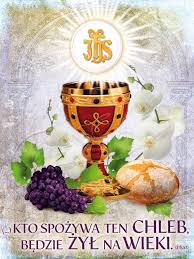 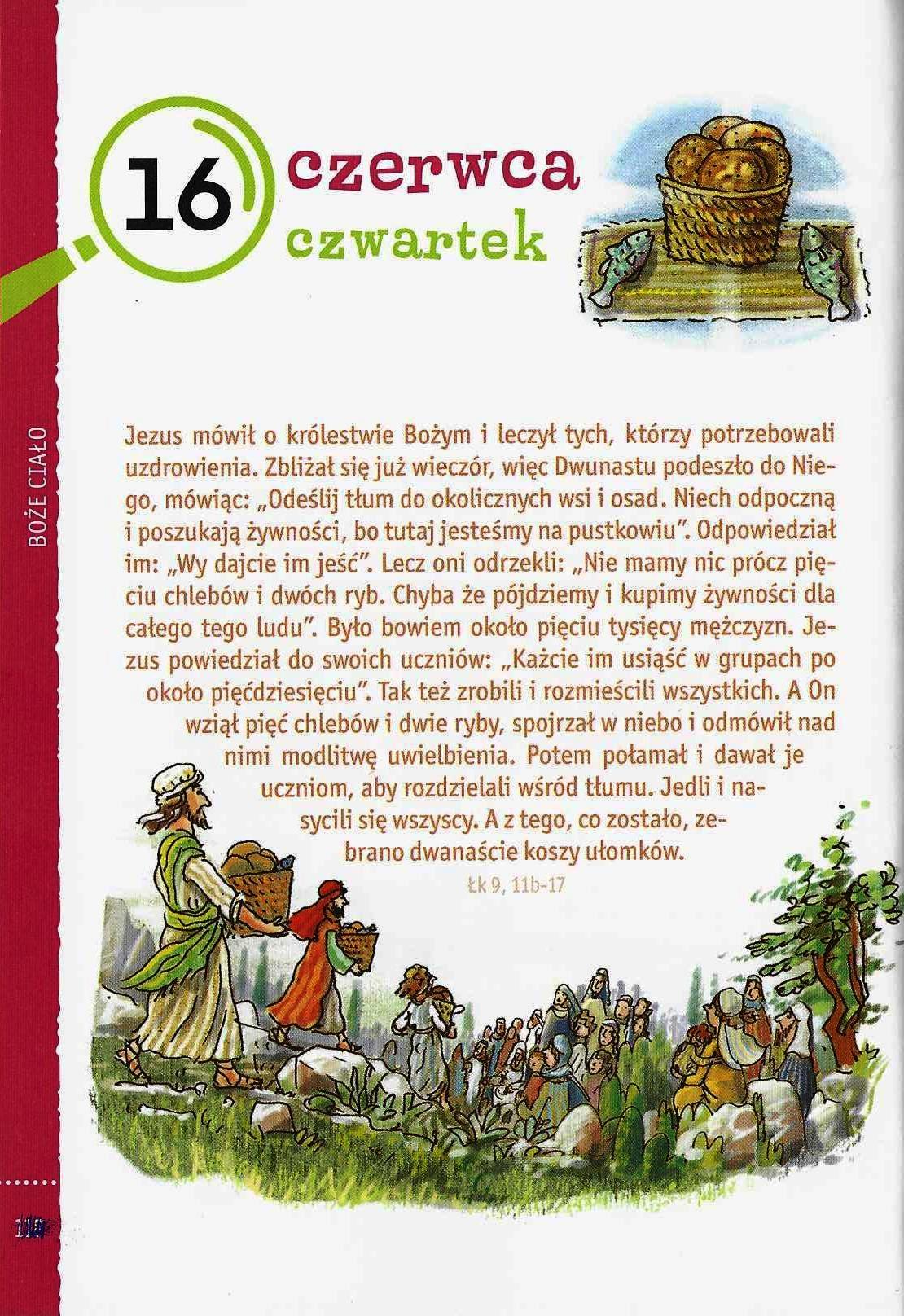 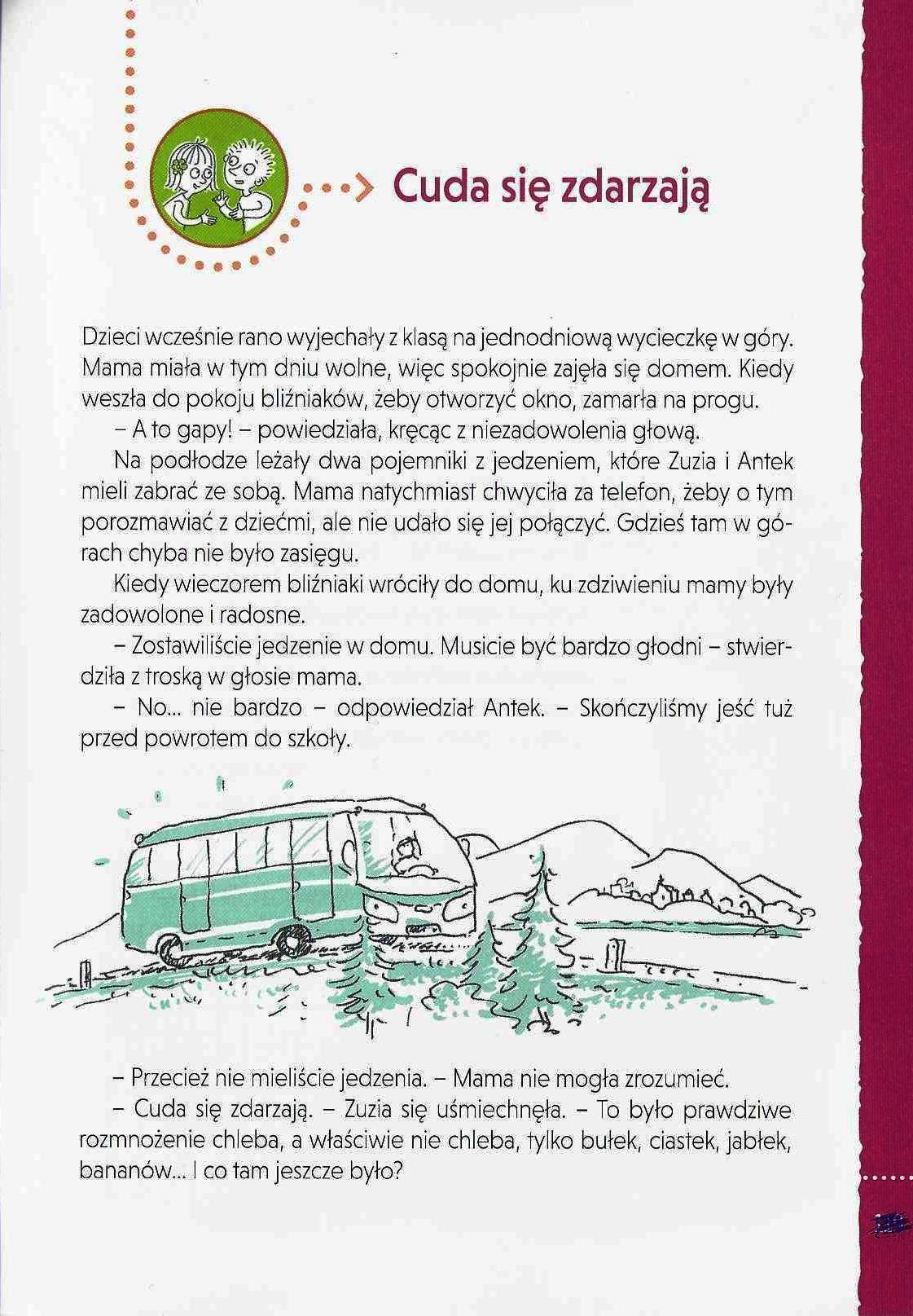 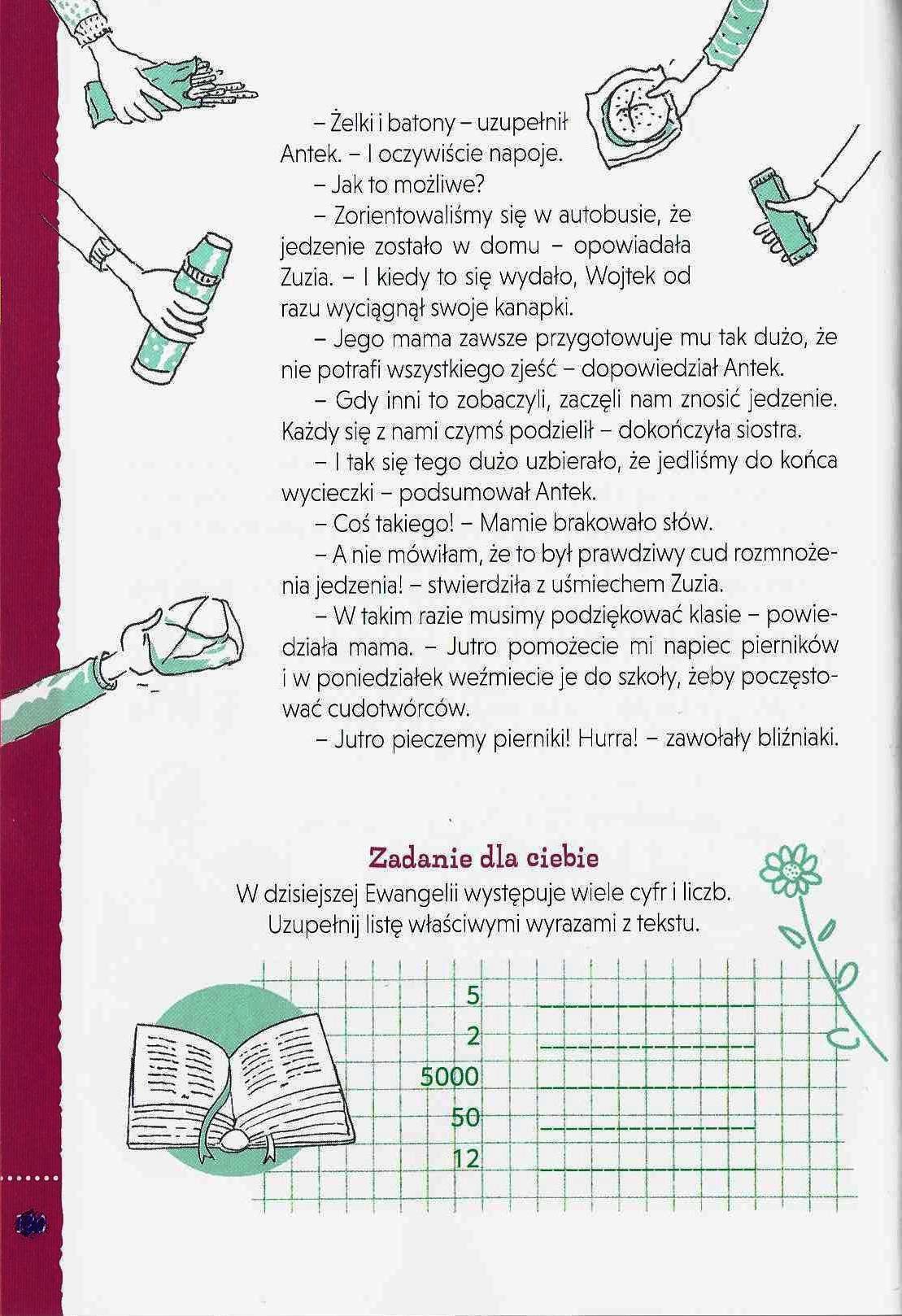 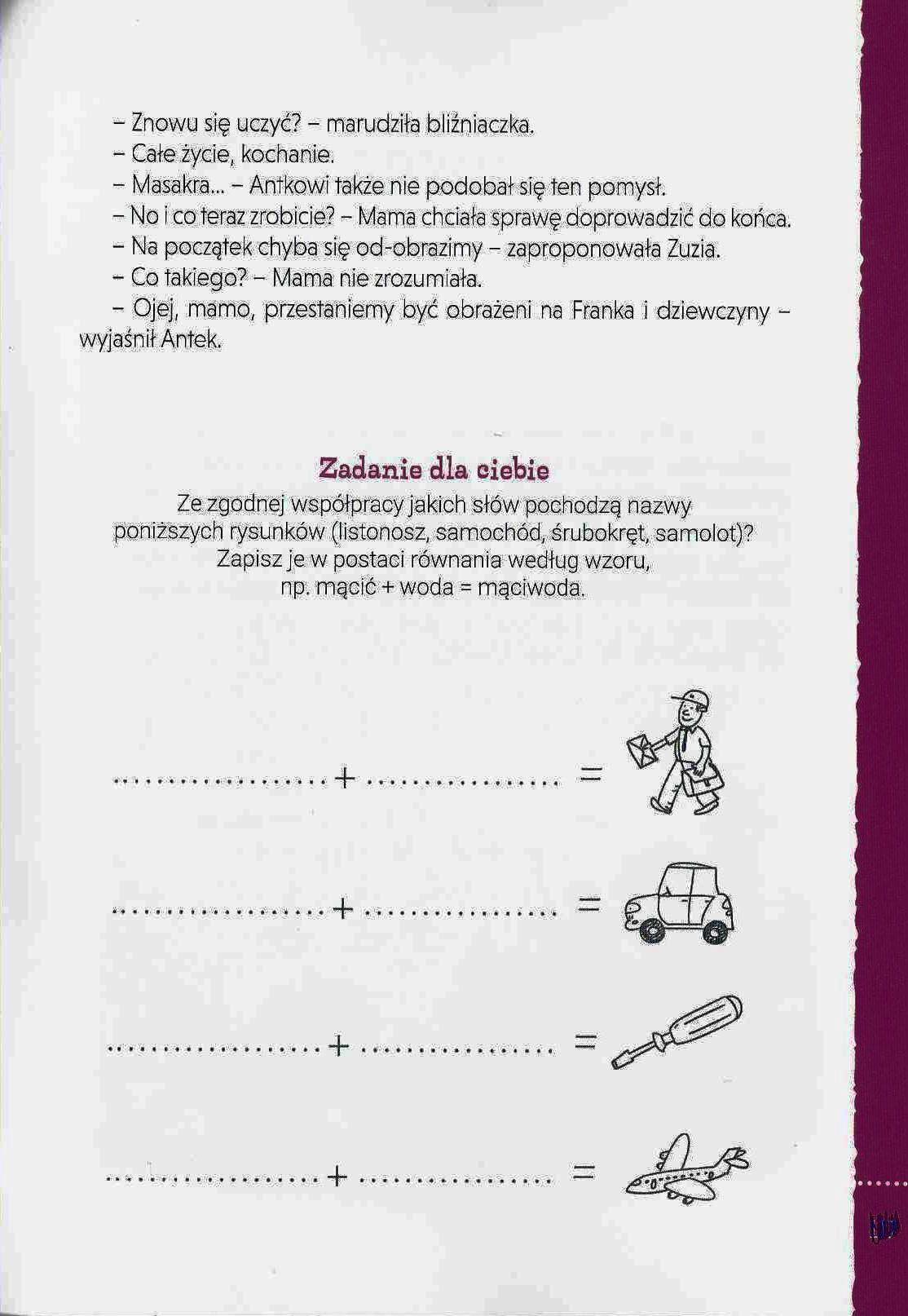 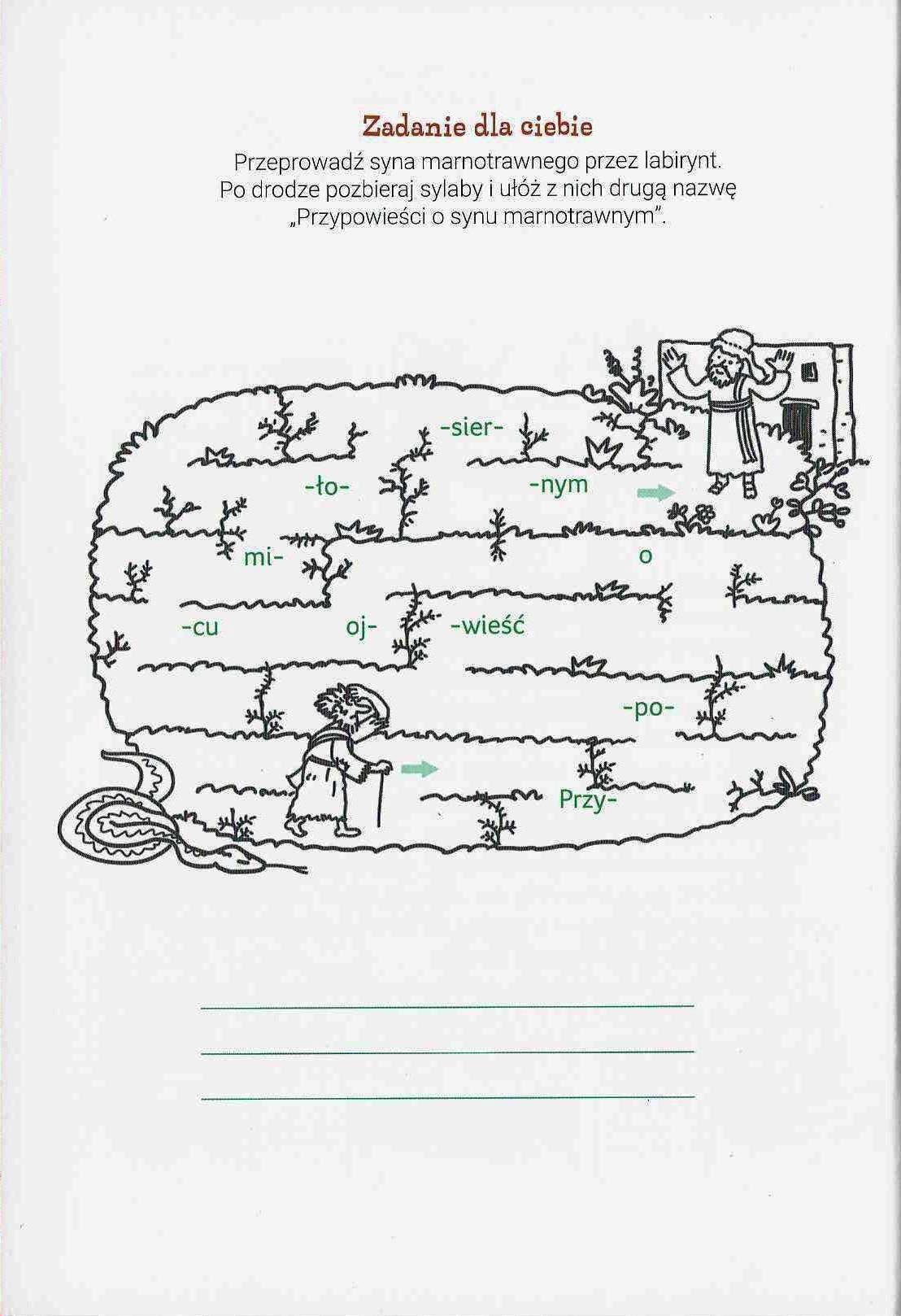 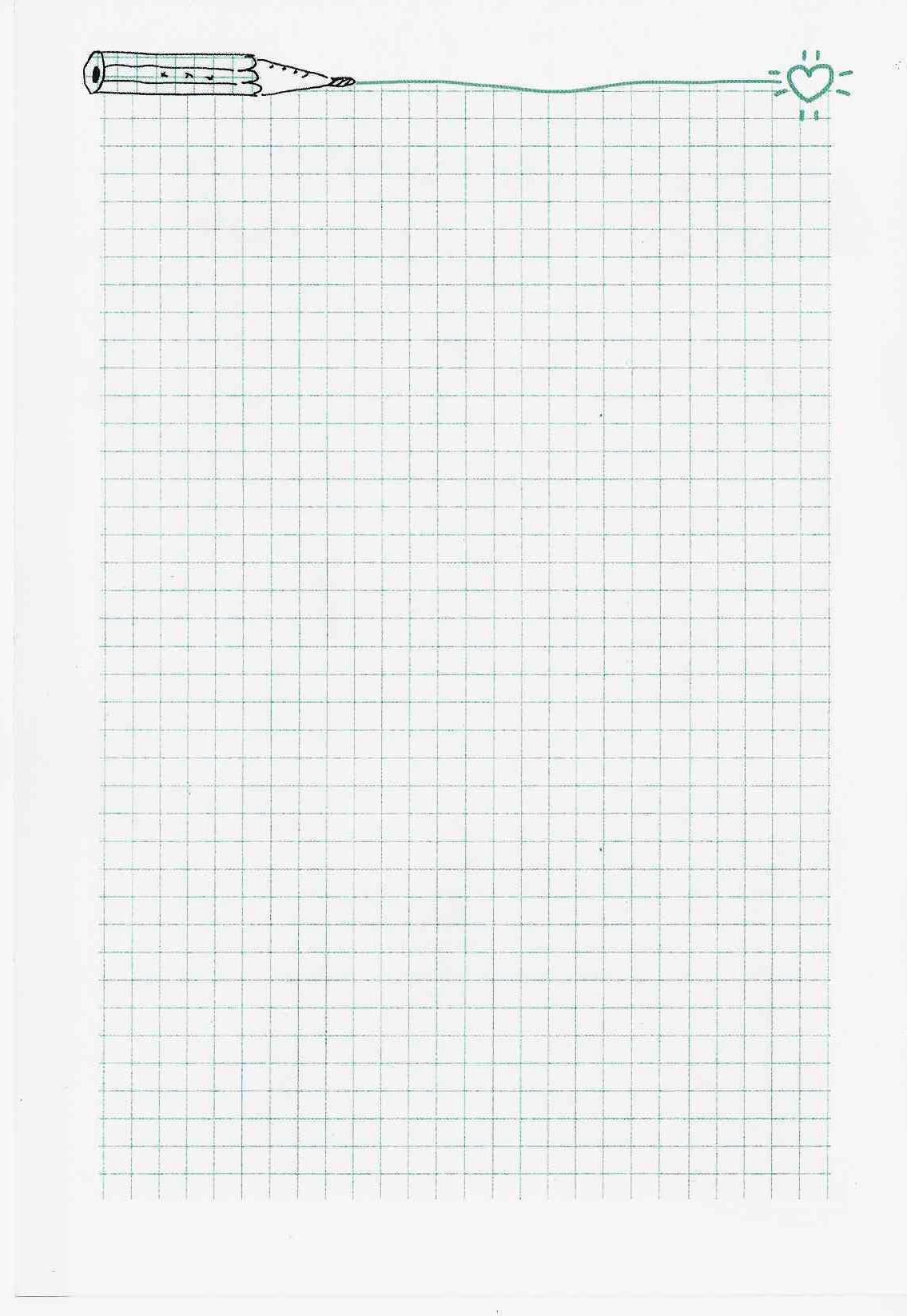 